Środa 02.02.2022r.Temat: „Ciekawe podróże”Cele:- rozwijanie zainteresowań poznawczych dzieci, ciekawości świata, pokazywanie jego różnorodności; - poszerzenie słownika dzieci o wyrażenia dotyczące nazw geograficznych: Antarktyda, Himalaje, czytanie globalne wyrazów las tropikalny, wydmy, piramidy, pustynia; - uwrażliwienie na piękno fauny i flory; - zachęcenia do odkrywania świata w trakcie oglądania prezentacji multimedialnej.Proponowane zadania dla dzieci na dzisiaj:Zestaw ćwiczeń gimnastycznych:https://www.youtube.com/watch?v=ufXXXnQ1hiM„Podróże, podróże” J. Brzechwa – słuchanie wiersza.Czeka pociąg, stoją wagony,jeden zielony, drugi czerwony.Pasażerom oczy się śmieją:Pojedziemy w świat koleją.Podróże, podróże, to zabawa ciekawa.Podróże, podróże, to daleka wyprawa.Choć nasze podwórze niepozorne, nieduże,lecz nasza zabawa to dalekie podróżeTeraz mamy wielką ochotęlecieć w nieznany świat samolotem.Ziemia w dole za chmurą znika,każdy zmienia się w lotnika.Płynie statek, statek olbrzymi,fala się mieni, komin się dymi.Nowy ląd nam się wnet ukaże,każdy z nas jest marynarzemPo odczytaniu wiersza rodzic pyta: Jakimi środkami lokomocji można podróżować? Dlaczego podróżujemy? Co nam dają podróże? Dokąd chcielibyście wybrać się w podróż?„Świat – magiczny i piękny” – oglądanie prezentacji multimedialnejRodzic prezentuje zakątki świata: brazylijska dżungla, Himalaje, Sahara, Alaska, Syberia, rafy koralowe, piramidy, wieża Eiffla itp. (załącznik nr 1). Poniżej znajdują się linki do prezentacji multimedialnych przedstawiających dzieci z różnych zakątków świata, ich wygląd, strój, obyczaje. Rodzic tak prowadzi rozmowę, by dzieci dostrzegły różnice w wyglądzie oraz podobieństwa w cechach charakteru, sposobie życia ludzi.Rodzic zadaje pytania: Dlaczego chcemy podróżować? Czego uczą nas podróże?https://www.youtube.com/watch?v=8DFteNCRgtwhttps://www.youtube.com/watch?v=s0NCq8-lP20„Co jest potrzebne podróżnikowi?” – zabawa dydaktyczna.Rodzic demonstruje różne przedmioty codziennego użytku oraz przedmioty używane przez podróżnika: lornetka, termos, plecak, kompas, mapa, latarka, butelka wody (załącznik nr 2). Dzieci podają nazwy. Jeśli macie te przedmioty w domu, to Rodzic wkłada wszystko do worka – dzieci za pomocą dotyku rozpoznają, co to za przedmiot i do czego służy. Jeżeli jest to coś używanego przez podróżnika, układają to obok plecaka. Dzieci wypowiadają się, co jeszcze jest potrzebne osobie, która podróżuje. Mówią, co chciałyby zobaczyć, dokąd pojechać.„Podróżujemy” – zabawa ruchowa. Metoda opowieści ruchowej.Dzieci poruszają się po pokoju w dowolnych kierunkach. Na sygnał gwizdka zatrzymują się, słuchają polecenia Rodzica. Rodzic wybiera środek transportu i miejsce podróży, a dzieci naśladują, np. Lecimy samolotem nad ocean. Będziemy pływać i surfować. Jedziemy pociągiem do Chin, będziemy zdobywać Himalaje.Załącznik nr 1Alaska	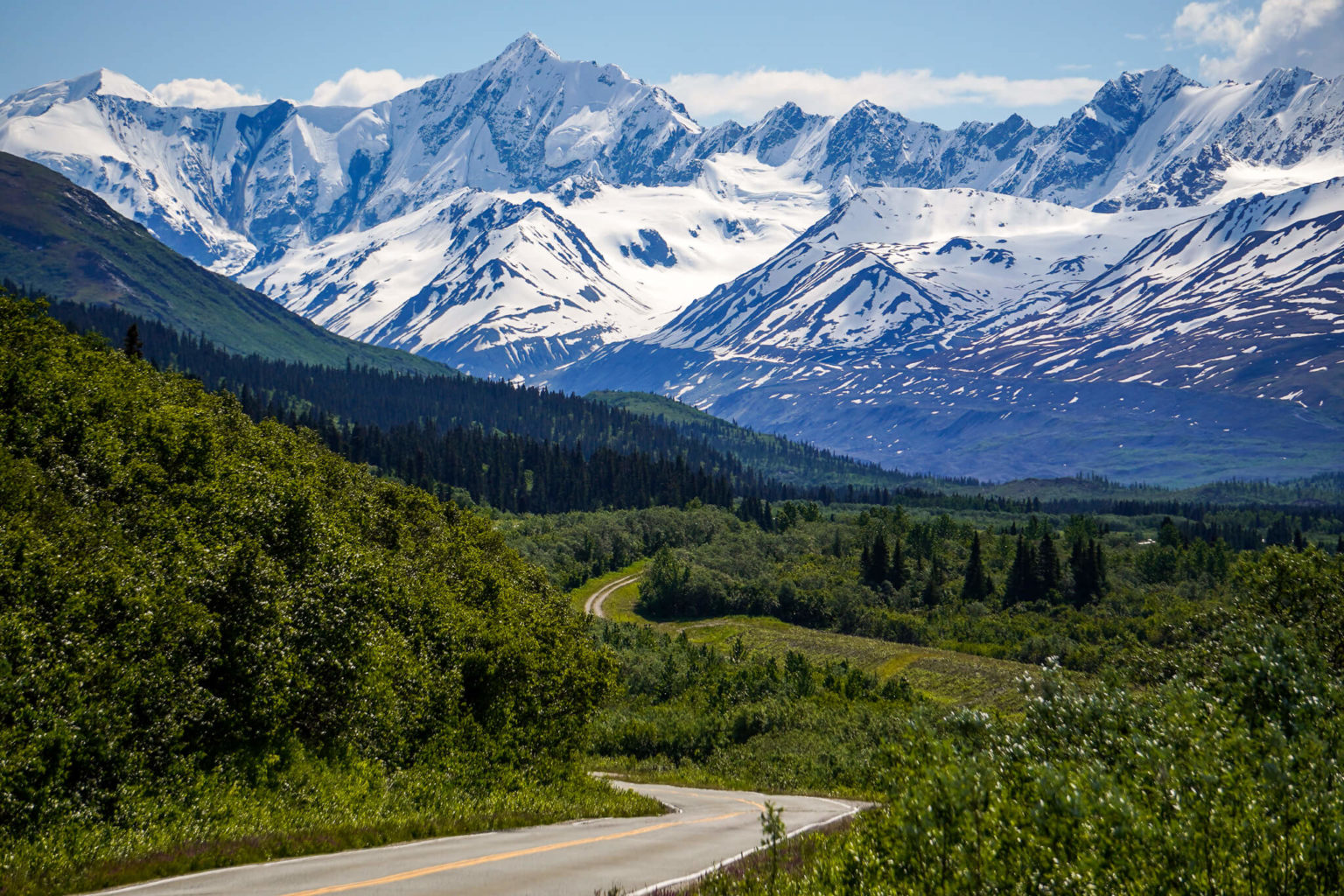 Załącznik nr 2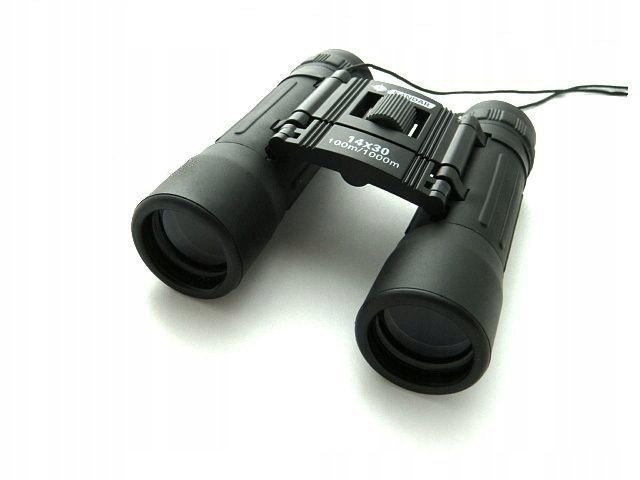 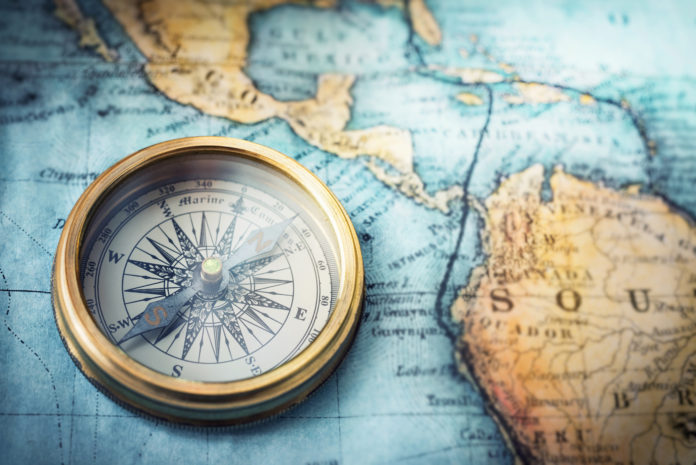 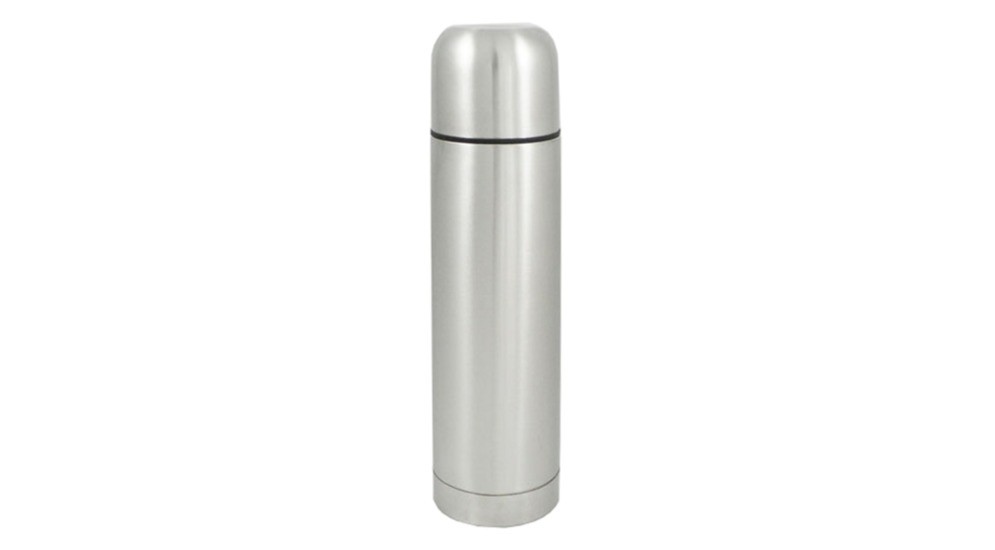 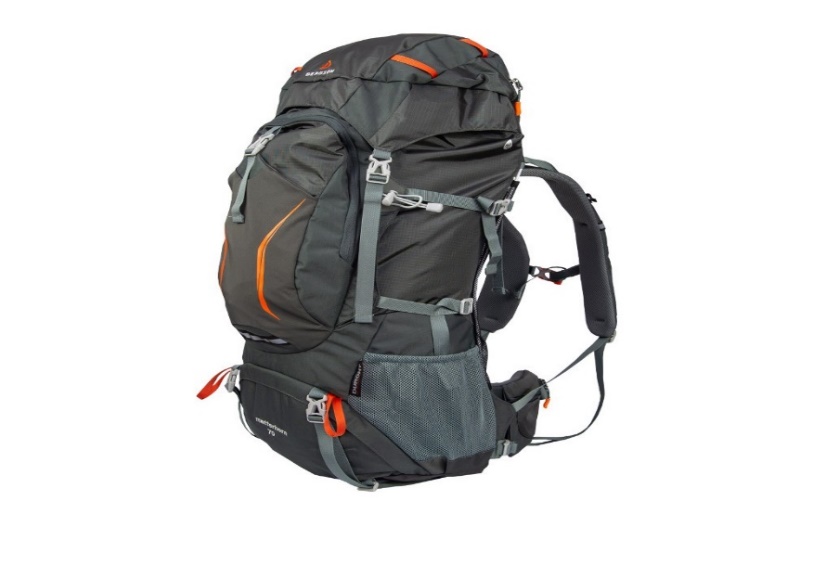 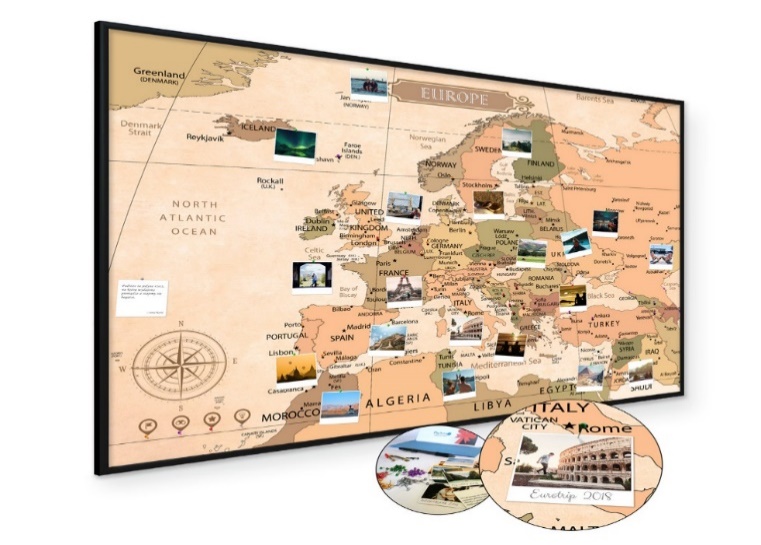 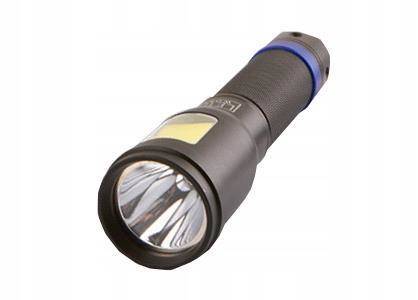 